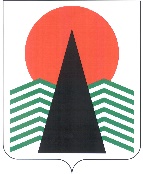 АДМИНИСТРАЦИЯ  НЕФТЕЮГАНСКОГО РАЙОНАпостановлениег.НефтеюганскОб отказе в предоставлении разрешения на условно разрешенный вид использования земельного участка или объекта капитального строительства, расположенного 
на межселенной территории Нефтеюганского районаВ соответствии со статьёй 39 Градостроительного кодекса Российской Федерации, Федеральными законами от 06.10.2003 № 131-ФЗ «Об общих принципах организации местного самоуправления в Российской Федерации», от 03.08.2018 
№ 342-ФЗ «О внесении изменений в Градостроительный кодекс Российской Федерации и отдельные законодательные акты Российской Федерации», Уставом Нефтеюганского муниципального района Ханты-Мансийского автономного округа – Югры, руководствуясь решением Думы Нефтеюганского района от 19.12.2007 № 623 «Об утверждении схемы территориального планирования муниципального образования Нефтеюганского района», постановлениями администрации Нефтеюганского района 22.03.2017 № 448-па-нпа «Об утверждении административного регламента предоставления муниципальной услуги «Предоставление разрешения на условно разрешенный вид использования земельного участка или объекта капитального строительства, расположенного на межселенной территории Нефтеюганского района», от 12.09.2022 № 1655-па-нпа «Об утверждении Правил землепользования и застройки межселенной территории Нефтеюганского района», учитывая рекомендации комиссии по подготовке проекта правил землепользования и застройки межселенных территорий Нефтеюганского района (протокол от 22.02.2023 № 2) и заключение о результатах публичных слушаний 
от 16.02.2023 № 3, в связи с расположением земельного участка на территории 
с прогнозируемыми ограничениями в ее использовании, а именно в границах наименьших расстояний от скважин кустовой площадки № 24 и одиночных скважин №№ 722, 777 Усть-Балыкского месторождения нефти; в границах минимальных расстояний до скважин кустовой площадки № 24 и одиночных скважин №№ 722, 777 Усть-Балыкского месторождения нефти; в санитарно-защитной зоне скважин кустовой площадки № 24 и одиночных скважин №№ 722, 777 Усть-Балыкского месторождения нефти, в охранной зоне трубопроводов: «В ст. 114 гл. 1.2 нед.», «Н ст.114 гл. 1.2», 
«Н ст.114 гл.0.6 нед.», «Н ст.114 гл. 1.4» и проектируемого трубопровода ш.4533 
«НГС К.24-УП №6» ООО «РН- Юганскнефтегаз» - 25 метров, по обращению Тепловой Татьяны Константиновны, п о с т а н о в л я ю:Отказать Тепловой Татьяне Константиновне в предоставлении разрешения 
на условно разрешенный вид использования земельного участка – ведение садоводства (13.2) в отношении земельного участка с кадастровым номером 86:08:0020801:13451 площадью 616 кв.м, расположенного по адресу: Местоположение установлено относительно ориентира, расположенного за пределами участка. Почтовый адрес ориентира: Ханты-Мансийский автономный округ – Югра, Нефтеюганский район, Усть-Балыкское месторождение нефти в районе куста №24, СОТ «Заря», участок 
№ 43а.Настоящее постановление подлежит опубликованию в газете «Югорское обозрение» и размещению на официальном сайте органов местного самоуправления Нефтеюганского района.Контроль за выполнением постановления возложить на заместителя главы Нефтеюганского района Бородкину О.В.Глава района							А.А.Бочко06.03.2023№ 301-па